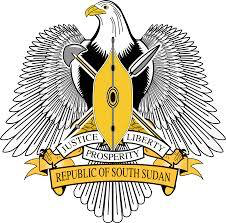 PERMANENT MISSION OF THE REPUBLIC OF SOUTH SUDAN TO THE UNITED NATIONS OFFICE AND OTHER    INTERNATIONAL ORGANIZATIONS IN GENEVAThe 40th Session of the UPR Working GroupReview of South Sudan,South Sudan UPR adoption Statement by Mr. Garsiano Mogga Elia WAJA, Chargé d´ affairs a.i.,Permanent Mission of the Republic of South Sudan to the United Nations in GenevaThank you, Mr. President On behalf of the Government of the Republic of South Sudan, I would like to give a  vote of thanks to all the Delegations present in the adoption of the report of my country UPR Second Review. I wish to express my Government’s deep appreciation to the UPR Secretariat and the members of the Troika, namely Côte d'Ivoire,  France, and the Republic of Korea,  for their rock-solid support during the preparation of this report.Our next gratitude and thanks go to the people who worked behind the scene to make the event a success, especially those who provided support during the review. I must also thank the nine (9) States namely Belgium, Germany, Liechtenstein, Panama, Slovenia, Spain, Sweden, the United Kingdom of Great Britain and Northern Ireland, and the United States of America,  for providing the UPR Secretariat with an advance list of questions.Mr. President,As was indicated during the presentation and adaption of our second review report that South Sudan receive 258 recommendations, my government will be making its final position and reaction to the recommendations made in a period no later than the upcoming 50th session of the Human Rights Council.  	Geneva, 04th February 2022